Opening Hymn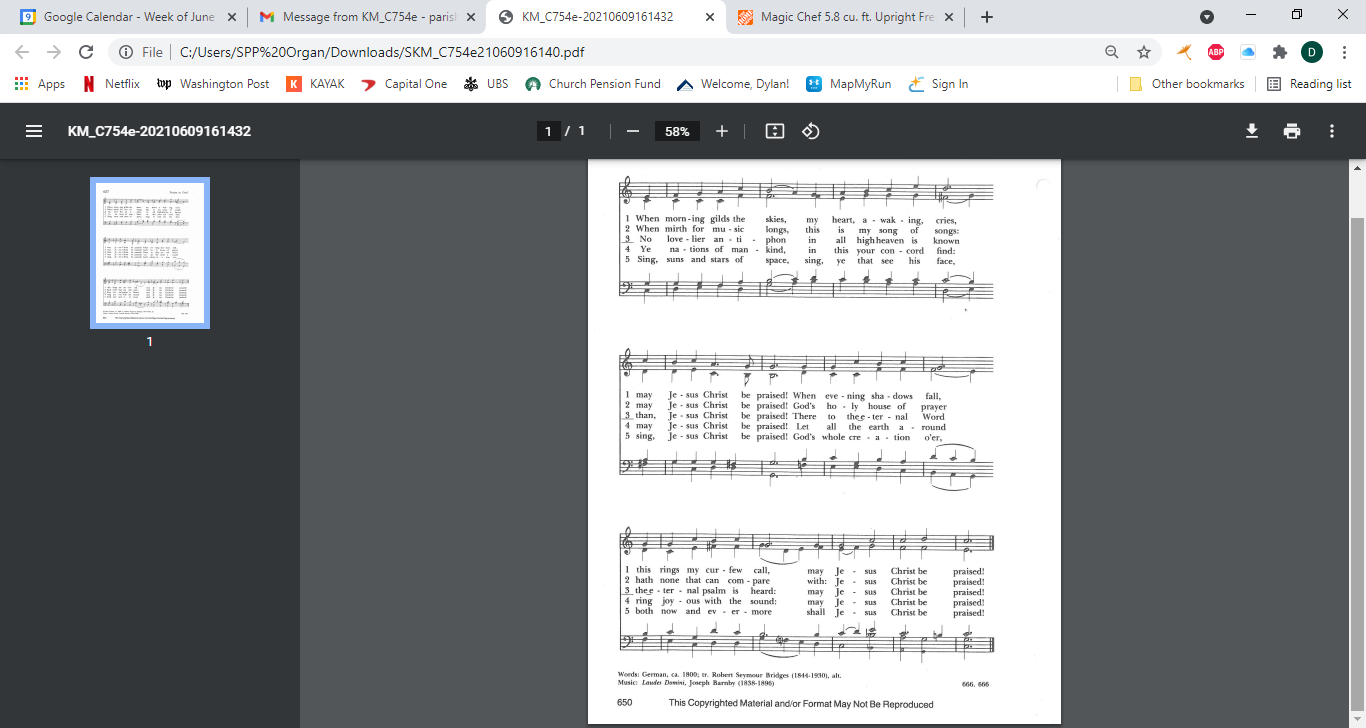 Opening AcclamationCelebrant    	Blessed be God: Father, Son, and Holy Spirit. People	And blessed be his kingdom, now and forever. Amen. Collect For PurityCelebrant	Almighty God, unto whom all hearts are open, all desires known, and from whom no secrets are hid: Cleanse the thoughts of our hearts by the inspiration of thy Holy Spirit, that we may perfectly love thee, and worthily magnify thy holy Name; through Christ our Lord. Amen.Kyrie EleisonKyrie eleison.							Lord, have mercy upon us.Christe eleison.						Christ, have mercy upon us.		Kyrie eleison.							Lord, have mercy upon us.Gloria In Excelsis DeoGlory be to God on high, and on earth peace, good will towards men.We praise thee, we bless thee, we worship thee, we glorify thee, we give thanks to thee for thy great glory, O Lord God, heavenly King, God the Father Almighty.O Lord, the only-begotten Son, Jesus Christ; O Lord God, Lamb of God, Son of the Father, that takest away the sins of the world, have mercy upon us. Thou that takest away the sins of the world, receive our prayer. Thou that sittest on the right hand of the Father, have mercy upon us.For thou only art holy; thou only art the Lord; thou only, O Christ, with the Holy Ghost, art most high 	in the glory of God the Father. Amen.Collect of the DayCelebrant 	The Lord be with you.People 	And with thy spirit.Celebrant 	Let us pray.God our Father, whose Son our Lord Jesus Christ in a wonderful Sacrament hath left unto us a memorial of his passion: Grant us so to venerate the sacred mysteries of his Body and Blood, that we may ever perceive within ourselves the fruit of his redemption; who liveth and reigneth with thee and the Holy Spirit, one God, for ever and ever. Amen.The Liturgy of the WordFirst Lesson  Ezekiel 17:22–24   Thus says the Lord God: I myself will take a sprig from the lofty top of a cedar; I will set it out. I will break off a tender one from the topmost of its young twigs; I myself will plant it on a high and lofty mountain. On the mountain height of IsraelI will plant it, in order that it may produce boughs and bear fruit, and become a noble cedar. Under it every kind of bird will live; in the shade of its branches will nest winged creatures of every kind. All the trees of the field shall know that I am the Lord. I bring low the high tree, I make high the low tree; I dry up the green tree and make the dry tree flourish. I the Lord have spoken; I will accomplish it.Reader	The Word of the Lord.People	Thanks be to God.Psalm 92: 1–4; 11–14 Bonum est confiteri1 It is a good thing to give thanks to the Lord,and to sing praises to your Name, O Most High;2 To tell of your loving-kindness early in the morningand of your faithfulness in the night season;3 On the psaltery, and on the lyre,and to the melody of the harp.4 For you have made me glad by your acts, O Lord;and I shout for joy because of the works of your hands.11 The righteous shall flourish like a palm tree,and shall spread abroad like a cedar of Lebanon.12 Those who are planted in the house of the Lordshall flourish in the courts of our God;13 They shall still bear fruit in old age;they shall be green and succulent;14 That they may show how upright the Lord is,my Rock, in whom there is no fault.The Holy Gospel Mark 4:26–34    Deacon	The Lord be with you.People	And with thy spirit. Deacon	The  Holy Gospel of our Lord Jesus Christ according to Mark. People 	Glory be to thee, O Lord.Jesus said, “The kingdom of God is as if someone would scatter seed on the ground, and would sleep and rise night and day, and the seed would sprout and grow, he does not know how. The earth produces of itself, first the stalk, then the head, then the full grain in the head. But when the grain is ripe, at once he goes in with his sickle, because the harvest has come.”He also said, “With what can we compare the kingdom of God, or what parable will we use for it? It is like a mustard seed, which, when sown upon the ground, is the smallest of all the seeds on earth; yet when it is sown it grows up and becomes the greatest of all shrubs, and puts forth large branches, so that the birds of the air can make nests in its shade.”With many such parables he spoke the word to them, as they were able to hear it; he did not speak to them except in parables, but he explained everything in private to his disciples. Deacon 	The Gospel of the Lord.People 	Praise be to thee, O Christ.The Nicene CreedCelebrant	I believe in one God,All	the Father Almighty,
maker of heaven and earth,
and of all things visible and invisible;And in one Lord Jesus Christ,
the only-begotten Son of God,
begotten of his Father before all worlds,
God of God, Light of Light,
very God of very God,
begotten, not made,
being of one substance with the Father;
by whom all things were made;	who for us men and for our salvation		came down from heaven,	and was incarnate by the Holy Ghost of the Virgin Mary,		and was made man;	and was crucified also for us under Pontius Pilate;
he suffered and was buried;
and the third day he rose again according to the Scriptures,
and ascended into heaven,
and sitteth on the right hand of the Father;
and he shall come again, with glory,		to judge both the quick and the dead;
whose kingdom shall have no end.And I believe in the Holy Ghost the Lord, and Giver of Life,
who proceedeth from the Father and the Son;
who with the Father and the Son together is worshiped		and glorified;
who spake by the Prophets.
And I believe one holy Catholic and Apostolic Church;
I acknowledge one Baptism for the remission of sins;
and I look for the resurrection of the dead,		and the life of the world to come. Amen.The PeaceCelebrant	The peace of the Lord be always with you.People	And with thy spirit.Then the Ministers and People may greet one another in the name of the Lord.The Holy CommunionCelebrant	The Lord be with you.People	And with thy spirit.Celebrant	Lift up your hearts.People	We lift them up unto the Lord.Celebrant	Let us give thanks unto our Lord God.People	It is meet and right so to do.It is very meet, right, and our bounden duty, that we should at all times, and in all places, give thanks unto thee, O Lord, holy Father, almighty, everlasting God.Through Jesus Christ our Lord; who on the first day of the week overcame death and the grave, and by his glorious resurrection opened to us the way of everlasting life.Therefore with Angels and Archangels, and with all the company of heaven, we laud and magnify thy glorious Name; evermore praising thee, and saying,Celebrant and PeopleHoly, holy, holy, Lord God of Hosts:Heaven and earth are full of thy Glory.Glory be to thee, O Lord Most High.Blessed is he that cometh in the name of the Lord.Hosanna in the highest.The Celebrant continuesAll glory be to thee, O Lord our God, for that thou didst create heaven and earth, and didst make us in thine own image; and, of thy tender mercy, didst give thine only Son Jesus Christ to take our nature upon him, and to suffer death upon the cross for our redemption. He made there a full and perfect sacrifice for the whole world; and did institute, and in his holy Gospel command us to continue, a perpetual memory of that his precious death and sacrifice, until his coming again.For in the night in which he was betrayed, he took bread; and when he had given thanks to thee, he broke it, and gave it to his disciples, saying, "Take, eat, this is my Body, which is given for you. Do this in remembrance of me."Likewise, after supper, he took the cup; and when he had given thanks, he gave it to them, saying, "Drink this, all of you; for this is my Blood of the New Covenant, which is shed for you, and for many, for the remission of sins. Do this, as oft as ye shall drink it, in remembrance of me."Wherefore, O Lord and heavenly Father, we thy people do celebrate and make, with these thy holy gifts which we now offer unto thee, the memorial thy Son hath commanded us to make; having in remembrance his blessed passion and precious death, his mighty resurrection and glorious ascension; and looking for his coming again with power and great glory.And we most humbly beseech thee, O merciful Father, to hear us, and, with thy Word and Holy Spirit, to bless and sanctify these gifts of bread and wine, that they may be unto us the Body and Blood of thy dearly-beloved Son Jesus Christ.And we earnestly desire thy fatherly goodness to accept this our sacrifice of praise and thanksgiving, whereby we offer and present unto thee, O Lord, our selves, our souls and bodies. Grant, we beseech thee, that all who partake of this Holy Communion may worthily receive the most precious Body and Blood of thy Son Jesus Christ, and be filled with thy grace and heavenly benediction; and also that we and all thy whole Church may be made one body with him, that he may dwell in us, and we in him; through the same Jesus Christ our Lord;By whom, and with whom, and in whom, in the unity of the Holy Ghost all honor and glory be unto thee, O Father Almighty, world without end. AMEN.The Lord’s PrayerCelebrant	And now as our Savior Christ hath taught us, we are bold to say,	Our Father,All	who art in heaven,	hallowed be thy Name,	thy kingdom come,	thy will be done,		on earth as it is in heaven.	Give us this day our daily bread.	And forgive us our trespasses,		as we forgive those who trespass against us.	And lead us not into temptation,		but deliver us from evil.	For thine is the kingdom, and the power, and the glory,		for ever and ever. Amen.The Breaking of the BreadThe Celebrant breaks the consecrated Bread.A period of silence is kept.Ecce Angus DeiFacing the people, the Celebrant offers the following invitation                    	Behold the Lamb of God; behold him that taketh away the sins of the world.People	Lord, I am not worthy that thou shouldest come under my roof; but speak the word only, and my soul shall be healed.Post Communion PrayerCelebrant	Let us pray. Almighty and everliving God, People	we most heartily thank thee for that thou dost feed us, in these holy mysteries, with the spiritual food of the most precious Body and Blood of thy Son our Savior Jesus Christ; and dost assure us thereby of thy favor and goodness towards us; and that we are very members incorporate in the mystical body of thy Son, the blessed company of all faithful people; and are also heirs, through hope, of thy everlasting kingdom. And we humbly beseech thee, O heavenly Father, so to assist us with thy grace, that we may continue in that holy fellowship, and do all such good works as thou hast prepared for us to walk in; through Jesus Christ our Lord, to whom, with thee and the Holy Ghost, be all honor and glory, world without end. Amen.The DismissalDeacon	Let us bless the Lord. People	Thanks be to God. 